**IMPORTANT NOTICE** ONLINE BIDDING PROCESSBid pricing must be submitted online through Alameda County EZSourcing Supplier Portal.The following pages require signatures and must be scanned and uploaded to Alameda County  EZSourcing Supplier Portal:Exhibit A – Bid Response Packet, Bidder Information and Acceptance page Must be signed by BidderExhibit A – Bid Response Packet, SLEB Information Sheet Must be signed by Bidder Must be signed by SLEB Partner if subcontracting to a SLEB Please read EXHIBIT A – Bid Response Packet carefully, INCOMPLETE BIDS MAY BE REJECTED.  Alameda County will not accept submissions or documentation after the bid response due date.  Successful uploading of a document does not equal acceptance of the document by Alameda County. COUNTY OF ALAMEDAREQUEST FOR QUOTATION No. 902088forCremation, Inurnment, and Interment ServicesRESPONSE DUEby2:00 p.m.onApril 20, 2022throughAlameda County, GSA-ProcurementEZSourcing Supplier Portalhttps://ezsourcing.acgov.org/Alameda County is committed to reducing environmental impacts across our entire supply chain. 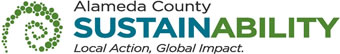 If printing this document, please print only what you need, print double-sided, and use recycled-content paper.CALENDAR OF EVENTSREQUEST FOR QUOTATION No. 902088CREMATION, INURNMENT, AND INTERMENT SERVICESNOTE:  All dates are tentative and subject to change.COUNTY OF ALAMEDAREQUEST FOR QUOTATION No. 902088SPECIFICATIONS, TERMS & CONDITIONS	for	CREMATION, INURNMENT, AND INTERMENT SERVICESTABLE OF CONTENTS	PageCALENDAR OF EVENTS	3I.	STATEMENT OF WORK	5A.	INTENT	5B.	SCOPE	5C.	BIDDER QUALIFICATIONS	5D.	SPECIFIC REQUIREMENTS	6E.	DELIVERABLES / REPORTS	7F.	NETWORKING / BIDDERS CONFERENCES	8II.	COUNTY PROCEDURES, TERMS, AND CONDITIONS	9G.	NOTICE OF INTENT TO AWARD	9H.	Bid Protest/Appeals Process	9I.	TERM / TERMINATION / RENEWAL	12J.	QUANTITIES	12K.	PRICING	13L.	AWARD	14M.	METHOD OF ORDERING	15N.	INVOICING	16O.	PERFORMANCE REQUIREMENTS	16P.	ACCOUNT MANAGER / SUPPORT STAFF	16III.	INSTRUCTIONS TO BIDDERS	17Q.	COUNTY CONTACTS	17R.	SUBMITTAL OF BIDS	18S.	RESPONSE FORMAT	19ATTACHMENTS EXHIBIT A BID RESPONSE PACKETSTATEMENT OF WORKINTENTIt is the intent of these specifications, terms and conditions to describe cremation, inurnment, and interment services being requested by the County.The County intends to award a three-year contract (with option to renew for up to two years) to the Bidder selected as the lowest responsible Bidder whose response meets the County’s requirements.SCOPEThe Alameda County Sheriff’s Office Coroner’s Bureau is mandated by law to provide cremation, inurnment, and interment of indigents, and unclaimed dead pursuant to Government Code Section 27460.  The bidder must be able to provide mortuary and cemetery services for cremation, inurnment and interment of decedents including veterans, indigents and unclaimed dead as required by Alameda County.In 2021, the County required cremation, inurnment, and interment services for approximately 155 individuals.BIDDER QUALIFICATIONSBIDDER Minimum QualificationsBidder shall be regularly and continuously engaged in the business of providing cremation, inurnment, and interment services for at least three (3) years. Experience will be verified through the references submitted at the time of bid.Bidder shall have a valid California State Funeral Director’s License. A copy shall be submitted at the time of bid.Bidder shall have a valid California State Funeral Home or Crematory License. A copy shall be submitted at the time of bid.Bidder shall possess all permits, licenses and professional credentials necessary to supply product and perform services as specified under this RFQ.SPECIFIC REQUIREMENTSInurnment is defined as the act of placing cremated human remains in an urn. Interment is defined as the act of placing cremated human remains in a grave, inurnment spot or community niche.Contractor must fulfill the specification requirements as listed below:Contractor shall provide the Coroner’s Bureau with a permanent contact person.Contractor shall provide entombment of remains within a reasonable length of time not to exceed two months.Contractor shall provide all transportation to remove deceased from the Coroner’s Bureau in Oakland or hospitals and other funeral homes anywhere in Alameda County within 24 hours.Contractor must pick up and transport remains within 24 hours of notification. Remains picked up from the Coroner’s Bureau must be during the Coroner’s pickup hours from 1:30 p.m. to 4:00 p.m. Monday through Friday, and County Holidays.  County Holidays include:  New Year’s Day, Martin Luther King Jr.’s Birthday, Lincoln’s Birthday, Washington’s Birthday, Memorial Day, Independence Day, Labor Day, Veterans Day, Thanksgiving and Christmas.  Saturday and Sunday pickup is by appointment.  Hours are subject to change with notice.Contractor shall provide individual urns and markers for cremated remains of each deceased and a separate inurnment spot or community niche.Contractor shall provide mortuary and cemetery services for cremation, inurnment and interment of decedents including veterans, indigents and unclaimed.Transport vehicle by the Contractor shall be approved by the Coroner.Contractor shall transport each deceased to a dedicated cemetery, licensed by the State of California, Veterans’ Cemetery, or a National Cemetery, for placement within a time period approved by the Coroner.“Dedicated Cemetery” is defined as a cemetery wherein the lands, premises and use thereof have been dedicated to private or public cemetery purposes in accordance with the laws of the State of California.Contractor shall supervise the cremation, inurnment and interment services, opening and closing of the inurnment spot, or community niche for each deceased. Contractor will never commingle the remains of one decedent with another during cremation or inurnment.Contractor shall provide complete file for each deceased, pay for all permits, death certificate amendments, other documents necessary for processing the remains of each deceased.Contractor shall keep all information in strict confidence and not publish, reproduce or otherwise divulge any information in any form, in whole or part, or authorize or permit others to do so, by restricting access to information to those employees who must have this information.Contractor shall promptly inform the Coroner of the location and date of the interment of each decedent by forwarding a copy of an “Affidavit to Amend a Record”.Contractor will not subcontract any portion of services per the Specific Requirements without the express written consent of the Coroner.Contractor shall not be entitled to any payment for services rendered unless such services have been specifically requested by the Coroner.DELIVERABLES / REPORTSContractor shall submit a billing invoice to the Coroner for each decedent for which services have been performed within the first business day of each month.Statement shall include the following:Full name of decedent,Coroner’s case number,Advise if service is for an infant or adult,State if service was for storage of previous cremated remains or cremation of body parts,Date of inurnment or interment and location, andTotal cost per case.NETWORKING / BIDDERS CONFERENCESThe Bidders Conference held on March 22, 2022 will have an online conference option enabled for remote participation. Bidders can opt to participate via a computer with a stable internet connection (the recommended Bandwidth is 512Kbps) at:Microsoft Teams meeting Join on your computer or mobile app Click here to join the meeting Or call in (audio only) +1 415-915-3950,,979514086#   United States, San Francisco Phone Conference ID: 979 514 086# Find a local number | Reset PIN In order to get the best experience, the County recommends that Bidders who participate remotely use equipment with audio output such as speakers, headsets, or a telephone.Networking/Bidders Conferences will be held to: Provide an opportunity for Small Local Emerging Businesses (SLEBs) and large firms to network and develop subcontracting relationships in order to participate in the contract(s) that may result from this RFQ. Provide an opportunity for Bidders to ask specific questions about the project and request RFQ clarification.Provide the County with an opportunity to receive feedback regarding the project and RFQ.The list of Bidder Conference attendees will be released in a separate document. Only written questions submitted via email and by the stated deadline will be addressed in an RFQ Question and Answer (Q&A) following the Networking/Bidders Conference(s).  Should there be a need to amend or revise the RFQ, an Addendum will be issued following the Networking/Bidders Conferences. The Q&A and Addendum are the final stance of the County. All questions regarding these specifications, terms and conditions are to be submitted in writing via e-mail by 5:00 p.m. on March 23, 2022 to:Kevin Esguerra, Procurement & Contracts Specialist Alameda County, GSA-Procurement1401 Lakeside Drive, Suite 907Oakland, CA  94612E-Mail:  kevin.esguerra@acgov.org  Phone: (510) 208-9619Potential Bidders are strongly encouraged to attend Networking/Bidders Conference(s) in order to further facilitate subcontracting relationships.  Vendors who attend a Networking/Bidders Conference will be added to the Vendor Bid List.  Failure to participate in a networking/bidders conference will in no way relieve the Contractor from furnishing goods and/or services required in accordance with these specifications, terms and conditions.  Attendance at a Networking/Bidders Conference is highly recommended but is not mandatory.  COUNTY PROCEDURES, TERMS, AND CONDITIONSNOTICE OF INTENT TO AWARD At the conclusion of the RFQ response evaluation process (“Evaluation Process”), all Bidders will be notified in writing by e-mail, fax, or US Postal Service mail, of the contract award recommendation, if any, by GSA-Procurement.  The document providing this notification is the Notice of Intent to Award.  The Notice of Intent to Award will provide the following information:The name of the Bidder being recommended for contract award; and The names of all other parties that submitted proposals.At the conclusion of the RFQ response evaluation process and negotiations, debriefings for unsuccessful Bidders will be scheduled and provided upon written request and will be restricted to discussion of the unsuccessful offeror’s bid.  Under no circumstances will any discussion be conducted with regard to contract negotiations with the successful Bidder.The submitted proposals shall be made available upon request no later than five calendar days before approval of the award and contract is scheduled to be heard by the Board of Supervisors.Bid Protest/Appeals ProcessGSA-Procurement prides itself on the establishment of fair and competitive contracting procedures and the commitment made to follow those procedures. The following is provided in the event that Bidders wish to protest the bid process or appeal the recommendation to award a contract for this project once the Notices of Intent to Award/Non-Award have been issued.  Bid protests submitted prior to issuance of the Notices of Intent to Award/Non-Award will not be accepted by the County.Any bid protest by any Bidder regarding any other Bid must be submitted in writing to the County’s GSA–Office of Acquisition Policy, ATTN: Contract Compliance Officer, located at 1401 Lakeside Drive, 10th Floor, Oakland, CA 94612, Email: GSA-BidProtests@acgov.org, before 5:00 p.m. of the FIFTH (5th) business day following the date of issuance of the Notice of Intent to Award, not the date received by the Bidder.  A Bid protest received after 5:00 p.m. is considered received as of the next business day.The bid protest must contain a complete statement of the reasons and facts for the protest.The protest must refer to the specific portions of all documents that form the basis for the protest. The protest must include the name, address, email address, fax number and telephone number of the person representing the protesting party.The County Agency/Department will notify all Bidders of the protest as soon as possible.Upon receipt of the written protest, GSA–Office of Acquisition Policy, or designee, will review and evaluate the protest and issue a written decision. The GSA–Office of Acquisition Policy, may, at its discretion, investigate the protest, obtain additional information, provide an opportunity to settle the protest by mutual agreement, and/or schedule a meeting(s) with the protesting Bidder and others (as appropriate) to discuss the protest.  The decision on the bid protest will be issued at least ten (10) business days prior to the Board hearing or GSA award date. 

The decision will be communicated by e-mail, fax, or US Postal Service mail, and will inform the Bidder whether or not the recommendation to the Board of Supervisors or GSA in the Notice of Intent to Award is going to change. A copy of the decision will be furnished to all Bidders affected by the decision. As used in this paragraph, a Bidder is affected by the decision on a Bid protest if a decision on the protest could have resulted in the Bidder not being the apparent successful Bidder on the Bid.The decision of the GSA-Office of Acquisition Policy on the bid protest may be appealed to the Auditor-Controller's Office of Contract Compliance & Reporting (OCCR) located at 1221 Oak St., Room 249, Oakland, CA 94612, Fax: (510) 272-6502 unless the OCCR determines that it has a conflict of interest in which case an alternate will be identified to hear the appeal and all steps to be taken by OCCR will be performed by the alternate.  The Bidder whose bid is the subject of the protest, all Bidders affected by the GSA-Office of Acquisition Policy's decision on the protest, and the protestor have the right to appeal if not satisfied with the GSA-Office of Acquisition Policy's decision. All appeals to the Auditor-Controller's OCCR shall be in writing and submitted within five (5) business days following the issuance of the decision by the GSA-Office of Acquisition Policy, not the date received by the Bidder. An appeal received after 5:00 p.m. is considered received as of the next business day. An appeal received after the FIFTH (5th) business day following the date of issuance of the decision by the GSA-Office of Acquisition Policy shall not be considered under any circumstances by the GSA or the Auditor-Controller OCCR.The appeal shall specify the decision being appealed and all the facts and circumstances relied upon in support of the appeal.In reviewing protest appeals, the OCCR will not re-judge the proposal(s). The appeal to the OCCR shall be limited to review of the procurement process to determine if the contracting department materially erred in following the bid or, where appropriate, County contracting policies or other laws and regulations.The appeal to the OCCR also shall be limited to the grounds raised in the original protest and the decision by the GSA-Office of Acquisition Policy. As such, a Bidder is prohibited from stating new grounds for a Bid protest in its appeal.  The Auditor-Controller (OCCR) shall only review the materials and conclusions reached by the GSA-Office of Acquisition Policy or department designee, and will determine whether to uphold or overturn the protest decision.The Auditor’s Office may overturn the results of a bid process for ethical violations by Procurement staff, County Selection Committee members, subject matter experts, or any other County staff managing or participating in the competitive bid process, regardless of timing or the contents of a bid protest.The decision of the Auditor-Controller’s OCCR is the final step of the appeal process. A copy of the decision of the Auditor-Controller’s OCCR will be furnished to the protestor, the Bidder whose Bid is the subject of the Bid protest, and all Bidders affected by the decision.The County will complete the Bid protest/appeal procedures set forth in this paragraph before a recommendation to award the Contract is considered by the Board of Supervisors or GSA.The procedures and time limits set forth in this paragraph are mandatory and are each Bidder's sole and exclusive remedy in the event of Bid Protest.  A Bidder’s failure to timely complete both the Bid protest and appeal procedures shall be deemed a failure to exhaust administrative remedies.  Failure to exhaust administrative remedies, or failure to comply otherwise with these procedures, shall constitute a waiver of any right to further pursue the Bid protest, including filing a Government Code Claim or legal proceedings.TERM / TERMINATION / RENEWALThe term of the contract, which may be awarded pursuant to this RFQ, will be three years.The County has and reserves the right to suspend, terminate or abandon the execution of any work by the Contractor without cause at any time upon giving to the Contractor prior written notice.  In the event that the County should abandon, terminate or suspend the Contractor’s work, the Contractor shall be entitled to payment for services provided hereunder prior to the effective date of said suspension, termination or abandonment.  The County may terminate the contract at any time without written notice upon a material breach of contract and substandard or unsatisfactory performance by the Contractor.  In the event of termination with cause, the County reserves the right to seek any and all damages from the Contractor.  In the event of such termination with or without cause, the County reserves the right to invite the next highest ranked Bidder to enter into a contract or re-bid the project if it is determined to be in its best interest to do so.By mutual agreement, any contract which may be awarded pursuant to this RFQ, may be extended for an additional two-year term at agreed prices with all other terms and conditions remaining the same. QUANTITIES Quantities listed herein are estimates based on past usage and are not to be construed as a commitment.  No minimum or maximum is guaranteed or implied.PRICING All pricing as quoted will remain firm for the term of any contract that may be awarded as a result of this RFQ.Unless otherwise stated, Bidder agrees that, in the event of a price decline, the benefit of such lower price shall be extended to the County.All prices are to be F.O.B. destination.  Any freight/delivery charges are to be included. Any price increases or decreases for subsequent contract terms may be negotiated between Contractor and County only after completion of the initial term.Taxes and freight charges:  No charge for delivery, drayage, express, parcel post packing, cartage, insurance, license fees, permits, costs of bonds, or for any other purpose, except taxes legally payable by County, will be paid by the County unless expressly included and itemized in the bid.Amount paid for transportation of property to the County of Alameda is exempt from Federal Transportation Tax.  An exemption certificate is not required where the shipping papers show the consignee as Alameda County; as such papers may be accepted by the carrier as proof of the exempt character of the shipment.Articles sold to the County of Alameda are exempt from certain Federal excise taxes.  The County will furnish an exemption certificate.All prices quoted shall be in United States dollars and "whole cent," no cent fractions shall be used.  There are no exceptions.Price quotes shall include any and all payment incentives available to the County.Bidders are advised that in the evaluation of cost, if applicable, it will be assumed that the unit price quoted is correct in the case of a discrepancy between the unit price and an extension.Federal and State minimum wage laws apply.  The County has no requirements for living wages.  The County is not imposing any additional requirements regarding wages.AWARDThe award will be made to the lowest responsible Bidder who meets the requirements of these specifications, terms and conditions.  Awards may also be made to the subsequent lowest responsible Bidders who will be considered the Back-up Contractors and who will be called in ascending order of amount of their quotation.  Small and Emerging Locally Owned Business:  The County is vitally interested in promoting the growth of small and emerging local businesses by means of increasing the participation of these businesses in the County’s purchase of goods and services. As a result of the County’s commitment to advance the economic opportunities of these businesses, Bidders must meet the County’s Small and Emerging Locally Owned Business requirements in order to be considered for the contract award.  These requirements can be found online at: Alameda County SLEB Program Overview [http://acgov.org/auditor/sleb/overview.htm]; and Alameda County SLEB Program Additional Information [https://gsa.acgov.org/do-business-with-us/vendor-support/small-local-and-emerging-businesses/] For purposes of this bid, applicable industries include, but are not limited to, the following NAICS Code(s): 812210, 812220. A small business is defined by the United States Small Business Administration (SBA) as having no more than the number of employees or average annual gross receipts over the last three years required per SBA standards based on the small business's appropriate NAICS code.An emerging business is defined by the County as having either annual gross receipts of less than one-half that of a small business OR having less than one-half the number of employees AND that has been in business less than five years.The County reserves the right to reject any or all responses that materially differ from any terms contained in this RFQ or from any Exhibits attached hereto, to waive informalities and minor irregularities in responses received, and to provide an opportunity for Bidders to correct minor and immaterial errors contained in their submissions.  The decision as to what constitutes a minor irregularity shall be made solely at the discretion of the County.Any proposal/bids that contain false or misleading information may be disqualified by the County.The County reserves the right to award to a single or multiple Contractors.The County reserves the right to conduct further procurements for these services during the term of the contract if it determines that additional Contractors are needed to supplement the services being provided. The County has the right to decline to award this contract or any part thereof for any reason.Any proposal/bids that contain false or misleading information may be disqualified by the County.Board approval to award a contract is required.  A contract must be negotiated, finalized, and signed by the recommended awardee prior to Board approval. Final Standard Agreement terms and conditions will be negotiated with the selected Bidder.  Bidder may access a copy of the Standard Services Agreement template can be found online at: Alameda County Standard Services Agreement Template [https://acgovt.sharepoint.com/:w:/s/GSADigitalLibrary/EeGBnUyJSMFBoXqtvbj7ly0BqycT5J83NKyIV19tLO6-yA?e=YwGjFP]The template contains minimal Agreement boilerplate language only.  The RFQ specifications, terms, conditions and Exhibits, RFQ Addenda and Bidder’s proposal, may be incorporated into and made a part of any contract that may be awarded as a result of this RFQ.METHOD OF ORDERINGA written PO and signed Standard Agreement contract will be issued upon Board approval.  POs and Standard Agreements will be faxed, transmitted electronically or mailed and shall be the only authorization for the Contractor to accept order(s) and/or perform services. POs and payments for products and/or services will be issued only in the name of Contractor. Contractor shall adapt to changes to the method of ordering procedures as required by the County during the term of the contract.Change orders shall be agreed upon by Contractor and County and issued as needed in writing by County.  INVOICINGContractor shall invoice the requesting department, unless otherwise advised, upon satisfactory receipt of product and/or performance of services.County will use best efforts to make payment within 30 days following receipt and review of invoice and upon complete satisfactory receipt of product and performance of services.  County shall notify Contractor of any adjustments required to invoice.Invoices shall contain County PO number, invoice number, remit to address and itemized products and/or services description and price as quoted and shall be accompanied by acceptable proof of delivery.Contractor shall utilize standardized invoice upon request.Invoices shall only be issued by the Contractor who is awarded a contract.Payments will be issued to and invoices must be received from the same Contractor whose name is specified on the POs.The County will pay Contractor monthly or as agreed upon, not to exceed the total quoted in the bid response.PERFORMANCE REQUIREMENTS Contractor must pick up and transport remains within 24 hours of notification.  Remains picked up from the Coroner’s Bureau must be during the Coroner’s pickup hours from 1:30 p.m. to 4:00 p.m. Monday through Friday, and County Holidays.  County Holidays include:  New Years Day, Martin Luther King Jr.’s Birthday, Lincoln’s Birthday, Washington’s Birthday, Memorial Day, Independence Day, Labor Day, Veterans Day, Thanksgiving and Christmas.  Saturday and Sunday pickup is by appointment.  Hours are subject to change with notice.ACCOUNT MANAGER / SUPPORT STAFFContractor shall provide a dedicated competent account manager who shall be responsible for the County account/contract.  The account manager shall receive all orders from the County and shall be the primary contact for all issues regarding Bidder’s response to this RFQ and any contract which may arise pursuant to this RFQ.Contractor shall also provide adequate, competent support staff that shall be able to service the County during normal working hours, Monday through Friday.  Such representative(s) shall be knowledgeable about the contract, products and/or services offered and able to identify and resolve quickly any issues including but not limited to order and invoicing problems.Contractor account manager shall be familiar with County requirements and standards and work with the Sheriff’s Office/Coroner’s Bureau to ensure that established standards are adhered to.  	Contractor account manager shall keep the County Specialist informed of requests from departments as required.  INSTRUCTIONS TO BIDDERSCOUNTY CONTACTSGSA-Procurement is managing the competitive process for this project on behalf of the County.  All contact during the competitive process is to be through the GSA-Procurement department only.The evaluation phase of the competitive process shall begin upon receipt of sealed bids until a contract has been awarded.  Contact Information for this RFQ:Kevin Esguerra, Procurement & Contracts Specialist Alameda County, GSA-Procurement1401 Lakeside Drive, Suite 907Oakland, CA  94612E-Mail:  kevin.esguerra@acgov.org   Phone: (510) 208-9619 The GSA Contracting Opportunities website will be the official notification posting place of all Requests for Interest, Proposals, Quotes and Addenda.  Go to Alameda County Current Contracting Opportunities [https://gsa.acgov.org/do-business-with-us/contracting-opportunities/] to view current contracting opportunities.SUBMITTAL OF BIDSAll bids must be completed and successfully uploaded through Alameda County EZSourcing Supplier Portal BY 2:00 p.m. on the due date specified in the Calendar of Events.  Technical difficulties in downloading/submitting documents through the Alameda County EZSourcing Supplier Portal shall not extend the due date and time.Bidders must submit an electronic copy of their proposal and must be in a single file (PDF with Optical Character Recognition (OCR) preferred). Proposal shall include Exhibit A – Bid Response Packet, including additional required documentation.  Bidders must submit pricing on the Excel Spreadsheet – Bid Form in EZSourcing Supplier Portal. No email (electronic) or facsimile bids will be considered.All costs required for the preparation and submission of a bid shall be borne by Bidder. Only one bid response will be accepted from any one person, partnership, corporation, or other entity; however, several alternatives may be included in one response.  For purposes of this requirement, “partnership” shall mean, and is limited to, a legal partnership formed under one or more of the provisions of the California or other state’s Corporations Code or an equivalent statute.All other information regarding the bid responses will be held as confidential until such time as the General Services Agency has completed its evaluation, a recommended award has been made by the General Services Agency, and the contract has been fully negotiated with the intended awardee named in the recommendation to award/non-award notification(s).  The submitted proposals shall be made available upon request no later than five calendar days before the recommendation to award and enter into a contract by the General Services Agency.  All parties submitting proposals, either qualified or unqualified, will be sent recommend to award/non-award notification(s), which will include the name of the Bidder to be recommended for award of this project.  In addition, award information will be posted on the County’s “Contracting Opportunities” website, mentioned above.Each bid received, with the name of the Bidder, shall be entered on a record, and each record with the successful bid indicated thereon shall, after the award of the order or contract, be open to public inspection.California Government Code Section 4552:  In submitting a bid to a public purchasing body, the Bidder offers and agrees that if the bid is accepted, it will assign to the purchasing body all rights, title, and interest in and to all causes of action it may have under Section 4 of the Clayton Act (15 U.S.C. Sec. 15) or under the Cartwright Act (Chapter 2, commencing with Section 16700, of Part 2 of Division 7 of the Business and Professions Code), arising from purchases of goods, materials, or services by the Bidder for sale to the purchasing body pursuant to the bid.  Such assignment shall be made and become effective at the time the purchasing body tenders final payment to the Bidder.Bidder expressly acknowledges that it is aware that if a false claim is knowingly submitted (as the terms “claim” and “knowingly” are defined in the California False Claims Act, Cal. Gov. Code, §12650 et seq.), County will be entitled to civil remedies set forth in the California False Claim Act.  It may also be considered fraud and the Contractor may be subject to criminal prosecution.The undersigned Bidder certifies that it is, at the time of bidding, and shall be throughout the period of the contract, licensed by the State of California to do the type of work required under the terms of the Contract Documents.  Bidder further certifies that it is regularly engaged in the general class and type of work called for in the Bid Documents.The undersigned Bidder certifies that it is not, at the time of bidding, on the California Department of General Services (DGS) list of persons determined to be engaged in investment activities in Iran or otherwise in violation of the Iran Contracting Act of 2010 (Public Contract Code Section 2200-2208).It is understood that County reserves the right to reject this bid and that the bid shall remain open to acceptance and is irrevocable for a period of 180 days, unless otherwise specified in the Bid Documents.RESPONSE FORMATBid responses must be submitted online through Alameda County EZSourcing Supplier Portal.Bid responses are to be straightforward, clear, concise and specific to the information requested.In order for bids to be considered complete, Bidder must provide responses to all information requested.  See Exhibit A – Bid Response Packet.Bid responses, in whole or in part, are NOT to be marked confidential or proprietary.  County may refuse to consider any bid response or part thereof so marked.  Bid responses submitted in response to this RFQ may be subject to public disclosure.  County shall not be liable in any way for disclosure of any such records.  Please refer to the County’s website at: Alameda County Proprietary and Confidential Information Policies [https://gsa.acgov.org/do-business-with-us/contracting-opportunities/policies-procedures/proprietary-confidential-information/] for more information.EXHIBIT ABID RESPONSE PACKET INSTRUCTIONSAs described in the submittal of bids section of this RFQ, Bidders must submit an electronic copy of the bid in PDF (with OCR preferred).  The electronic copy must have all appropriate pages signed ().Each page of the Bid Response Packet must be submitted through the EZSourcing Supplier Portal as PDF attachment(s) with all required information included and documents attached;  any pages of the Bid Response Packet not applicable to the Bidder must be submitted with such pages or items clearly marked “N/A” or the bid may be disqualified as incomplete.Bidders shall not modify the Bid Response Packet or any other County-provided document unless instructed to do so.  Modifications Bidders are instructed to make include:On the cover page of the Bid Response Packet, Bidders must replace the information in BLUE font (name of Bidder organization, primary contact name, etc.).Bidder must quote price(s) as specified in the RFQ, including any addendums, and as specified in the EZSourcing Supplier Portal event.Bidders that do not comply with the requirements, and/or submit incomplete bid packages, are subject to disqualification and their bids being rejected.If a Bidder is making any clarifications, or taking exception to policies or specifications of this RFQ, these must be submitted in the Exceptions and Clarifications form of the Bid Response Packet in order for the bid response to be considered complete.	Date of SubmissionName of Bidding OrganizationPrimary Contact NamePrimary Contact TitleAddress 1Address 2City, State Zip CodePhone NumberEmail AddressBID RESPONSE PACKET	RFQ No. 902088Cremation, Inurnment, and Interment ServicesBIDDER INFORMATIONOfficial Name of Bidder:	     	Street Address Line 1:	     	Street Address Line 2:	     	City:	     		State:	     		Zip Code:	     	Webpage:	     	Type of Entity / Organizational Structure (check one):		 Corporation	 Joint Venture	 Partnership	 Limited Liability Partnership	 Limited Liability Corporation	 Non-Profit/Church	 Sole Proprietor		 Other:          		Jurisdiction of Organizational Structure:	     		Date of Organizational Structure:	     	Federal Tax Identification Number:	     	Alameda County Supplier Identification Number (if applicable): 	     	DIR Contractor Registration Number (if applicable):	     	Primary Contact Information:Name / Title:	     	Telephone Number:	     		Alternate Number:	     	E-mail Address:	     	BIDDER ACCEPTANCE The undersigned declares and agrees that the Bid Documents, including, without limitation, the RFQ, Q&A, Addenda, and Exhibits have been read and accepted.The undersigned is authorized, offers, and agrees to furnish the articles and/or services specified in accordance with the Specifications, Terms & Conditions of the Bid Documents of RFQ No. 902088 – Cremation, Inurnment, and Interment Services.The undersigned has reviewed the Bid Documents and fully understands the requirements in this Bid including, but not limited to, general County requirements, and that each Bidder who is awarded a contract shall be, in fact, a prime Contractor, not a subcontractor, to County, and agrees that its Bid, if accepted by County, will be the basis for the Bidder to enter into a contract with County in accordance with the intent of the Bid Documents.The undersigned agrees to the following terms, conditions, certifications, and requirements found on the County’s website: Debarment & Suspension Policy[https://gsa.acgov.org/do-business-with-us/contracting-opportunities/debarment-suspension-policy/]    Iran Contracting Act (ICA) of 2010 [https://gsa.acgov.org/do-business-with-us/contracting-opportunities/policies-procedures/iran-contracting-act-of-2010-ica/]General Environmental Requirements  [https://gsa.acgov.org/do-business-with-us/contracting-opportunities/policies-procedures/general-environmental-requirements/]Alameda County SLEB Program Overview [http://acgov.org/auditor/sleb/overview.htm]Alameda County SLEB Program Additional Information[https://gsa.acgov.org/do-business-with-us/vendor-support/small-local-and-emerging-businesses/]First Source [http://acgov.org/auditor/sleb/sourceprogram.htm]Online Contract Compliance System[http://acgov.org/auditor/sleb/elation.htm]General Requirements  [https://gsa.acgov.org/do-business-with-us/contracting-opportunities/policies-procedures/general-requirements/]The undersigned acknowledges that Bidder is and will remain in good standing in the State of California, with all the necessary licenses, permits, certifications, approvals, and authorizations necessary to perform all obligations in connection with this RFQ.It is the responsibility of each Bidder to be familiar with all of the specifications, terms and conditions and, if applicable, the site condition.  By the submission of a Bid, the Bidder certifies that if awarded a contract they will make no claim against the County based upon ignorance of conditions or misunderstanding of the specifications.Patent indemnity:  Vendors who do business with the County shall hold the County of Alameda, its officers, agents and employees, harmless from liability of a nature or kind, including cost and expenses, for infringement or use of any patent, copyright or other proprietary right, secret process, patented or unpatented invention, article or appliance furnished or used in connection with the contract or purchase order.The undersigned acknowledges ONE of the following (please check only one box): 	Bidder is not local to Alameda County and is ineligible for any bid preference; or 	Bidder is a certified SLEB at the time of bid submittal and is requesting 10% bid preference; (Bidder must check the first box and provide its SLEB Certification Number in the SLEB Information Sheet); or 	Bidder is LOCAL to Alameda County and is requesting 5% bid preference, and has attached the following documentation to this Exhibit:Copy of a verifiable business license, issued by the County of Alameda or a City within the County; andProof of six months business residency, identifying the name of the vendor and the local address.  Utility bills, deed of trusts or lease agreements, etc., are acceptable verification documents to prove residency.SIGNATURE: 	Name/Title of Authorized Signer:      	Dated this      		day of      		20     	TABLE OF CONTENTSInstructions:  Bidder shall remove this page and replace it with a Table of Contents listing the individual sections of the proposal and their corresponding page numbers.  The page(s) inserted shall be clearly marked Table of Contents.LETTER OF TRANSMITTALInstructions:  Bidder shall remove this page and replace it with a Letter of Transmittal.  The letter shall include a description of Bidder’s capabilities and approach in providing its services to the County, and provide a brief synopsis of the highlights of its proposal and overall benefits to the County.  The page(s) inserted shall be clearly marked Letter of Transmittal.Maximum Length:  2 pagesBID FORMInstructions:  Bidder must use the separate Excel Bid Form provided.   COST SHALL BE SUBMITTED AS REQUESTED IN THE EXCEL BID FORM.  NO ALTERATIONS OR CHANGES OF ANY KIND ARE PERMITTED.  Bid responses that do not comply will be subject to rejection in total.  The cost quoted shall include all taxes (excluding sales and use tax) and all other charges, including travel expenses, and is the maximum cost the County will pay for the term of any contract that is a result of this RFQ.  Quantities listed in the Excel Bid Form are estimates and are not to be construed as a commitment.  No minimum or maximum is guaranteed or implied.  Bid pricing on all line items are required. Partial bids are not acceptable. By submission through the Alameda County EZSourcing Supplier Portal Bidder certifies to County that all representations, certifications, and statements made by Bidder, as set forth in each entry in the Alameda County EZSourcing Supplier Portal and attachments are true and correct and are made under penalty of perjury pursuant to the laws of California.DESCRIPTION OF PROPOSED SERVICESInstructions:  This page must be included as part of the Bid Response Packet.  Following this page, Bidder shall provide a Description of Proposed Services.The Description of Proposed Service shall describe the overall services.  The Bidder must address how they will meet or exceed each requirement listed in Section D (Requirements) and Section E (Deliverables/Reports). At minimum, the Bidder must include the following details: Describe the program’s desired overall goals, anticipated outcomes, measurable objectives, and key tasks including the key personnel responsible for achieving them.Explain any special resources, procedures, or approaches that make the services of Bidder responsive to meeting the minimum qualifications and requirments of the RFQ. Maximum Length:  noneTABLE OF KEY PERSONNELInstructions:  This page must be included as part of the Bid Response Packet.  Following this page, Bidder shall provide a Table of Key Personnel.  The table shall include all key personnel associated with the RFQ.  This table must include all key personnel who will provide services to the County.  The table must include the following information for each key person:The person’s relationship with Bidder, including job title and years of employment with Bidder; Work contact information including, but not limited to, the following:  work address, office telephone number, mobile work number, and e-mail address;The role that the person will play in connection with the RFQ; Educational background; andRelated experience on similar projects, certifications, and merits.Maximum Length:  There is no limit to the table.  There is, however, a 2-page limit per résumé or curriculum vitae.CREDENTIALSInstructions:  This page must be included as part of the Bid Response Packet.  Following this page, Bidders are to provide proof of any permits, licenses, and/or professional credentials necessary to supply product and perform services as specified in this RFQ.    Valid California State Funeral Director’s LicenseValid California State Funeral Home or Crematory LicenseREFERENCESInstructions:  On the following pages are the templates that Bidders must use to provide references.  Bidders are to provide a list of three references.  References must be satisfactory as deemed solely by County.  Services or goods provided by Bidder to the references should have similar scope, volume and requirements to those outlined in these specifications, terms and conditions.Bidders must verify that the contact information for all references provided is current and valid.  If a reference cannot be contacted it may affect the qualification and scoring of Bidders submission.Bidders are strongly encouraged to notify all references that the County may be contacting them to obtain a reference.The County may contact some or all of the references provided in order to determine Bidder’s performance record on work similar to that described in this request.  The County reserves the right to contact references other than those provided in the Response and to use the information gained from them in the evaluation process.REFERENCESRFQ No. 902088 – Cremation, Inurnment, and Interment ServicesBidder Name:      	EXCEPTIONS AND CLARIFICATIONSInstructions:  On the following page is the Exceptions and Clarifications form.  Bidders must use this form to identify any and all exceptions and/or clarifications to the RFQ and associated Bid Documents.THE COUNTY IS UNDER NO OBLIGATION TO ACCEPT ANY EXCEPTIONS AND CLARIFICATIONS ANY SUCH EXCEPTIONS AND CLARIFICATIONS MAY BE A BASIS FOR BID DISQUALIFICATION.EXCEPTIONS AND CLARIFICATIONSRFQ No. 902088 – Cremation, Inurnment, and Interment ServicesBidder Name:      	List below requests for exceptions and clarification, if any, to the RFQ and associated Bid Documents, and submit with your bid response.The County is under no obligation to accept any exceptions and clarifications and such exceptions and clarifications may be a basis for bid disqualification.*Use additional pages as necessarySLEB INFORMATION SHEETInstructions:  On the following page is the SLEB Information Sheet.  Every Bidder must fill out and submit a signed SLEB Information Sheet, indicating their SLEB certification status.  If Bidder is not certified, the information sheet must be completed with the name, identification information, and goods/services to be provided by the CERTIFIED SLEB partner(s) with whom the Bidder will subcontract to meet the County SLEB participation requirement.  The Exhibit must be signed by EACH of the named CERTIFIED SLEB(s) that will be subcontractors.  SLEB certification must be complete at the time of bid submittal for SLEB primes and SLEB subcontractor(s).For SLEB Subcontracting Questions: Please contact the General Services Agency-Office of Acquisition Policy - Ratha Chuon, ratha.chuon@acgov.org, (510) 208-9617.For questions/information regarding SLEB certification including requirements, please contact the Auditor-Controller Agency, Office of Contract Compliance & Reporting – SLEB Certification Unit at (510) 891-5500. SMALL LOCAL EMERGING BUSINESS (SLEB)INFORMATION SHEETRFQ No. 902088 – Cremation, Inurnment, and Interment ServicesIn order to meet the Small Local Emerging Business (SLEB) requirements of this RFQ, all Bidders must complete this form.Bidders that are not certified SLEBS (for definition of a SLEB see Alameda County SLEB Program Overview; [http://acgov.org/auditor/sleb/overview.htm]) are required to subcontract with a SLEB for at least 20% of the total estimated bid amount in order to be eligible for contract award.  SLEB subcontractors must be independently owned and operated from the prime Contractor with no employees of either entity working for the other.  A copy of this form must be submitted for each SLEB that the Bidder will subcontract with, as evidence of a firm contractual commitment to meeting the SLEB participation requirement.Bidders are encouraged to form a partnership with a SLEB that can participate directly with this contract.  One of the benefits of the partnership will be economic, but this partnership will also assist the SLEB to grow and build capacity to eventually bid as a prime on their own.  Once a contract has been awarded, substitutions of the named subcontractor(s) are not allowed without prior written approval from the Auditor-Controller, Office of Contract Compliance & Reporting (OCCR).County departments, prime and subcontractors are required to use the web-based Elation Systems to monitor SLEB subcontractor compliance with Elation Systems; [http://www.elationsys.com/elationsys/].OR Upon award, Bidder (the prime Contractor) and all SLEB subcontractors agree to register and use the secure web-based ELATION SYSTEMS. ELATION SYSTEMS will be used to submit SLEB subcontractor participation including, but not limited to, subcontractor contract amounts, payments made, and confirmation of payments received.Bidder Printed Name/Title: 	     			Street Address: ____     ________________City__     ___________State_     _____ Zip Code_     ____Bidder Signature: 								Date:      			DEBARMENT AND SUSPENSION CERTIFICATION (PROCUREMENTS $25,000 AND OVER)The bidder, under penalty of perjury, certifies that, except as noted below, bidder, its principal, and any named and unnamed subcontractor:Is not currently under suspension, debarment, voluntary exclusion, or determination of ineligibility by any federal agency;Has not been suspended, debarred, voluntarily excluded or determined ineligible by any federal agency within the past three years;Does not have a proposed debarment pending; andHas not been indicted, convicted, or had a civil judgment rendered against it by a court of competent jurisdiction in any matter involving fraud or official misconduct within the past three years.If there are any exceptions to this certification, insert the exceptions in the following space. For any exception noted, indicate to whom it applies, initiating agency, and dates of action. Exceptions will not necessarily result in denial of award, but will be considered in determining Contractor responsibility.Notes:    Providing false information may result in criminal prosecution or administrative sanctions.  The above certification is part of the Proposal.  Signing this Proposal on the signature portion thereof shall also constitute signature of this Certification.BIDDER: 	PRINCIPAL: 		TITLE: 	SIGNATURE: 		DATE: 	INSURANCE REQUIREMENTSInsurance certificates are not required at the time of submission; however, by signing the Bid Response Packet, the Bidder agrees to meet the minimum insurance requirements prior to award. Insurance documentation must be provided to the County, prior to award, and include an insurance certificate and additional insured certificate, naming the County of Alameda, which meets the minimum insurance requirements, as stated in the RFQ. The following page contains the minimum insurance limits, required by the County of Alameda, to be held by the Contractor performing on this RFQ:   see next page for county of alameda minimum insurance requirementsFor complete information regarding this project, see Request for Quotation (RFQ) posted at Alameda County Current Contracting Opportunities [https://gsa.acgov.org/do-business-with-us/contracting-opportunities/]or contact the County representative listed below.  Thank you for your interest!	Contact Person:  Kevin Esguerra, Procurement & Contracts SpecialistPhone Number:  (510) 208-9619E-mail Address:  kevin.esguerra@acgov.org  EVENTDATE/LOCATIONRequest IssuedMarch 11, 2022Networking/Bidders ConferenceMarch 22, 2022 @ 10:00 a.m. (PST) TO ATTEND ONLINE:  Microsoft Teams meeting Join on your computer or mobile app Click here to join the meeting Or call in (audio only) +1 415-915-3950,,979514086#   United States, San Francisco Phone Conference ID: 979 514 086# Find a local number | Reset PIN Written Questions Due via Email:Kevin.esguerra@acgov.orgMarch 23, 2022 by 5:00 p.m. (PST)List of AttendeesMarch 25, 2022Q&A IssuedApril 6, 2022Addendum Issued [only if necessary to amend RFQ]April 6, 2022Response Due and Submitted through EZSourcing Supplier Portal  April 20, 2022 by 2:00 p.m. (PST)Evaluation PeriodApril 20, 2022 – April 27, 2022Notice of Intent to Award IssuedMay 4, 2022Board Consideration Award DateJune 14, 2022Contract Start DateJuly 1, 2022Alameda County Vendor OutreachAlameda County Vendor OutreachWednesday, March 16, 202210:30 a.m. – 11:30 a.m.Join Microsoft Teams MeetingCall-in: +1 415-915-3950Conference ID: 504 517 635#COME MEET ALAMEDA COUNTY’S PROCUREMENT TEAM!This is a public event where vendors can speak with GSA professionals, get to know them, and learn more about contracting opportunities with the County.Company Name:      Contact Person:      Address:      Telephone Number:      City, State, Zip:      E-mail Address:      Services Provided / Date(s) of Service:      Services Provided / Date(s) of Service:      Company Name:      Contact Person:      Address:      Telephone Number:      City, State, Zip:      E-mail Address:      Services Provided / Date(s) of Service:      Services Provided / Date(s) of Service:      Company Name:      Contact Person:      Address:      Telephone Number:      City, State, Zip:      E-mail Address:      Services Provided / Date(s) of Service:      Services Provided / Date(s) of Service:      Reference to:Reference to:Reference to:DescriptionPage No.SectionItem No.p. 23D1.c.Vendor takes exception to…  BIDDER IS A CERTIFIED SLEB (sign at bottom of page)SLEB BIDDER Business Name:       	SLEB Certification #:      		     SLEB Certification Expiration Date:      	NAICS Codes Included in Certification:      	  BIDDER IS NOT A CERTIFIED SLEB and will subcontract      % with the SLEB named below for the following goods/services:      	SLEB Subcontractor Business Name:       	SLEB Certification #:      		     SLEB Certification Expiration Date:      	SLEB Certification Status:    Small /    Emerging NAICS Codes Included in Certification:      	SLEB Subcontractor Principal Name:      	SLEB Subcontractor Principal Signature:  		Date:      	